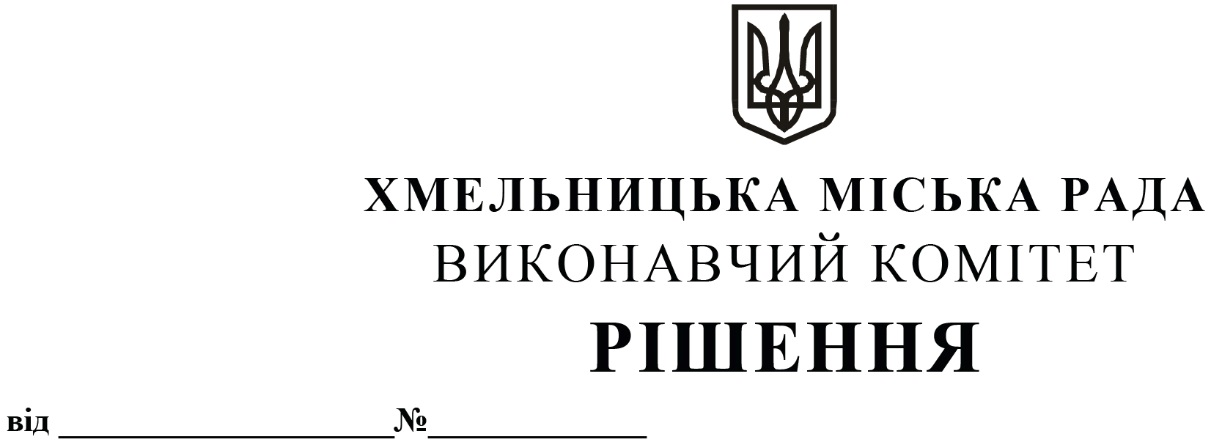 Про внесення на розгляд сесії міської радипропозиції   про  включення  нежитлового приміщення    на   вул. Кам’янецькій, 106 у  м. Хмельницькому  до  переліку об’єктів  малої  приватизації  –  окремого майна, що  підлягає приватизаціїРозглянувши заяву орендаря нежитлового приміщення на вул. Кам’янецькій, 106, керуючись законами України «Про місцеве самоврядування в Україні», «Про приватизацію державного і комунального майна»,  виконавчий комітет міської радиВИРІШИВ:1. Внести на розгляд сесії міської ради пропозицію про включення нежитлового приміщення загальною площею 46,7 кв.м на вул. Кам’янецькій, 106 у м. Хмельницькому до переліку об’єктів малої приватизації – окремого майна, що підлягає приватизації.2. Контроль за виконанням рішення покласти на заступника міського голови – директора департаменту інфраструктури міста В. Новачка.Міський голова                                                                      	О. СИМЧИШИН